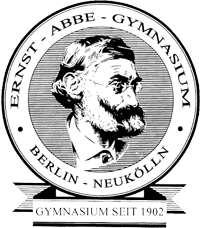 Hiermit bist Du und Deine Eltern ganz herzlich zu unseremTag der offenen Tür am Do., 13.01.2022 17.00 - 20.00 Uhreingeladen.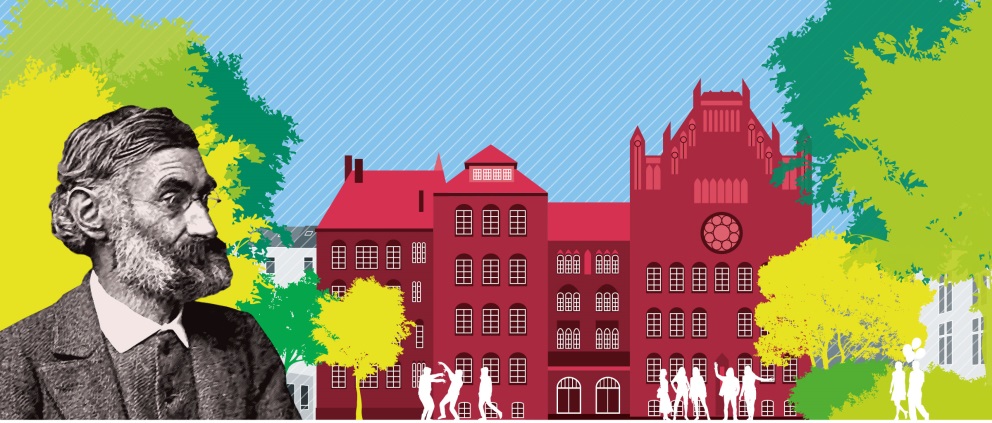 Ernst-Abbe-Gymnasium      Tradition seit 1902
         Sonnenallee 79           12045 Berlin      Informationen zu den Vorkursen für Schülerinnen und Schüler der 6. Klassen      Deutsch      Englisch      Mathematik           Tel.: 030/2250130 - 30            Fax.: 030/6233099              Email: vorkurs@eag-berlin.de              Homepage: www.ernst-abbe.de/unterricht/vorkurse            Vorkurse Deutsch,       Englisch und MathematikWir freuen uns in diesem Jahr - ab dem 09.11.2021 - wieder unsere Vorkurse anbieten zu können, die sich seit dem Jahr 2013 bewährt haben.Die kostenlosen Kurse führen an die höheren gymnasialen Anforderungen heran und bereiten auf Arbeitstechniken und Methoden vor, um den Übergang von der Grundschule auf ein Gymnasium zu erleichtern.Die Schüler*innen lernen zusätzlich das Ernst-Abbe-Gymnasium, Lehrkräfte und die besondere Atmosphäre an unserer Schule kennen.    				dienstags -- 	Englisch und Mathematik 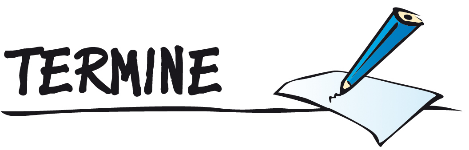 			mittwochs -- 	Deutsch   	   	  		14.45  -  15.30 Uhr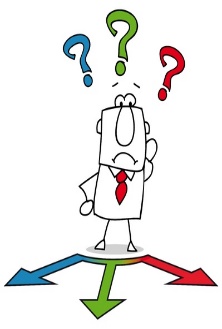 Ernst-Abbe-Gymnasium  A-Gebäude (Haupteingang von der Sonnenallee 79)	Fr. Celikyürek (Deutsch) 	     Raum A 101 - 1. EtageFr. Celikyürek (Englisch)	     Raum A 101 - 1. EtageMehrere Lehrer (Mathematik)   Raum A 201 - 2. EtageFachliche Inhalte der VorkurseDeutschErzähltexte verstehenGrammatik anwendenBegriffsbildungTexte verfassenEnglischGute Sprechfertigkeit und fließendes lautes LesenSichere Anwendung von GrammatikkenntnissenSicheres HörverstehenTextproduktionMathematikZahlenverständnis (ordnen, vergleichen)Grundrechenarten ZahlbereichserweiterungMathematisches ProblemlösenT. Kötterheinrich-Wedekind		           J. FietkauHr. Kötterheinrich-Wedekind (Schulleiter)			         Hr. Fietkau (Oberstufenkoordinator)